Проект повестки днязаседания № 2 Совета депутатовмуниципального округа ЧеремушкиОб утверждении повестки дня 25.02.2016 (до 5 мин.)Итого: 70 минут Завершение заседания - 16:10                                 Дата проведения:Время проведения:Место проведения:25.02.201615-00 ч.Управа района Черемушки№Вопрос, внесенный на заседание Совета депутатовПроект внесенВремя обсуждения вопроса1Об утверждении дат          заслушивания информации руководителей городских организацийДокладчик-Минаева Е.В.10 минут2О заслушивании информации руководителя государственного бюджетного учреждение здравоохранения города Москвы Городская поликлиника № 22 Департамента здравоохранения города МосквыДокладчик- Глав. врач ГБУЗ «ГП № 22 ДЗМ» Филиал № 1 Вершинина Л.Г.20 минут3О заслушивании руководителя государственного бюджетного учреждения территориального центра социального обслуживания населения «Зюзино» филиал «Черемушки»Докладчик- Зав. филиалом «Черемушки» ГБУ ТСЦО «Зюзино» Красильникова Д.Д..20 минут4Об установке ограждающего устройства по адресу: ул. Херсонская, д. 41КПР5 минут5О согласовании проекта изменения схемы размещения сезонных кафе на территории района Черемушки в части уменьшения площадиКПР5 минут6О поощрении депутатов Совета депутатов муниципального округа Черемушки за январь, февраль, март 2016 годаДокладчик-Минаева Е.В.5 минут7Разное:Об исполнении решений СД МО ЧеремушкиДокладчик -Минаева Е.В.5 минут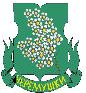 